 Gemeinde Gaimberg			    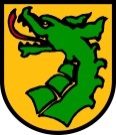 Dorfstraße 32, 9905 Gaimberg, Bezirk LienzTel.: 04852/62262, Fax: DW 15e-mail: gemeinde@gaimberg.atDVR-Nummer: 0416215Sehr geehrte Damen und Herren!Die Gemeinde Gaimberg ersucht Sie höflichst, den/die Wasserzähler Ihres Objektes (Wohnhaus, Betrieb, Landwirtschaft, Gebäude etc.) ab sofort abzulesen und den Zählerstand (die Zählerstände) der Gemeinde zu melden.Dazu bitten wir Sie, den nachstehenden Abschnitt ausgefüllt bis spätestens ………………………… durch persönliche Abgabe, über den Postweg, mittels Fax 04852/62262-15, per E-mail s.biedner@gaimberg.at oder in den Gemeindebriefkasten zu retournieren.Sollten Sie Fragen haben oder Ihnen die Ablesung Schwierigkeiten bereiten, ersuchen wir um Ihren Anruf unter der Telefonnummer 04852 62262.Mit freundlichen GrüßenDer Bürgermeisteri. A. Stefan Biedner e.h.*************************Bitte hier abtrennen und an die Gemeinde übermitteln*************************Name und Adresse: (Für jeden Zähler eine Zeile verwenden!)Wasserzähler – NummerNeuer ZählerstandNeuer ZählerstandNeuer ZählerstandNeuer ZählerstandNeuer ZählerstandAnmerkungen